My House (3) – Answer Keyn.2 on the WB on p.60:1 dining room2 downstairs3 upstairs4 front door5 house6 kitchen7 flat8 gardenRead “Let’s Learn” on the CB p.59 n.2
Write.Do p.59 n.3 on the CB.
1 Is2 Are3 Are4 IsDo p.59 on the WB.Ex.1:1 Where’s Rosy? She’s in the living room.2 Where are Mum and Dad? They’re in the dining room.3 Where are Grandma and Grandpa? They’re in the kitchen.4 Where’s Billy? He’s in the bedroom.Ex.2:1 No, he isn’t.2 Yes, they are.3 No, they aren’t.4 Yes, she is.Collège des Dominicaines de notre Dame de la Délivrande – Araya-Grade  2                                                                                      May 2020 – Week 3Name : ________________________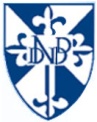 